EXERCICE N°1Compléter les phrases ci-dessous avec les mots suivants :Ligne droite/ rayons /noire/ transparent / éclairée / faisceau/ombrea) Dans un milieu ....................................... et homogène, la lumière se propage en ........................................ .b) Un ............................... de lumière est un ensemble de plusieurs .................  de lumière. c) Si un objet opaque est éclairé par une source, il se forme une ................... sur un écran correctement placé. d) Depuis la zone ................................... d’un objet, il est possible de voir la source qui éclaire cet objet.e) L’ombre propre d’un objet opaque éclairé par une source de lumière rouge a une couleur ........................  Quelles sont les conditions pour que la lumière se propage en ligne droite ?Donner les types des faisceaux lumineux avec traçage :---EXERCICE N°2Entourer la bonne réponse :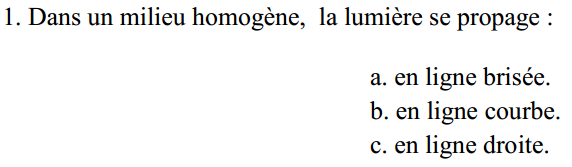 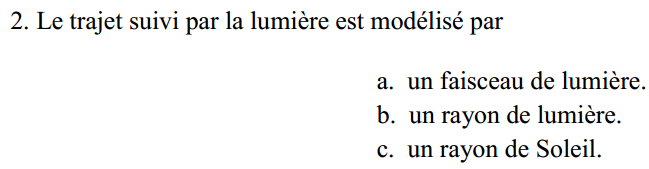 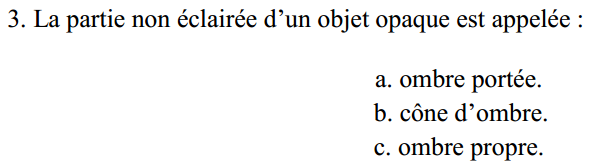 